Абхазия, ПИЦУНДА,      отель «ПИЦУНДА»      Лето 2023Отель «Пицунда» расположена в центре г. Пицунда. Пицунда - царство моря и сосен… Величественные вечнозеленые сосны являются символом курорта. Сказочная страна Абхазия, удивительная и манящая... Чистейшее море, кристальный воздух и роскошная субтропическая растительность. Курорт Пицунда находится на одноименном равнинном мысе, со всех сторон закрытом горными хребтами Кавказа от холодных ветров. Курорт Пицунда – место совершенно удивительное – сказочная красота природы, экологически чистое побережье Черного моря, насыщенный полезными фитонцидами воздух, теплый мягкий климат субтропиков и потрясающее радушие и гостеприимство местных жителей. Пицунда – популярный курорт, основной профиль которого – лечение заболеваний органов дыхания и нервной системы. Воздух здесь действительно потрясающий, ведь наряду с реликтовой сосной, пальмами и самшитом в Пицунде растет эвкалипт – не дерево, а кладезь здоровья.  О красоте Абхазии ходят легенды, а те, кто хоть раз побывал здесь, возвращаются снова. Здесь вы сможете отправиться на увлекательные экскурсии и посмотреть великолепие Новоафонского монастыря - главного культового сооружения Абхазии, настоящую жемчужину Абхазии Озеро Рица и Голубое озеро, расположенную в недрах Иверской (Апсарской) горы Новоафонскую пещеру удивительной красоты, 7-ми метровый водопад, Страусиную ферму, Пицундо-Мюссерский заповедник, протянувшийся от берега бухты в горы,  и др.   Отель «Пицунда» предоставит Вам все, что так необходимо для комфортного отдыха. Каждый номер имеет балкон, с которого открывается чудесный вид на храм. Имеется столовая, прачечная, спортзал, салон красоты,  профессиональный массажист высокой квалификации. Огромный двор с множеством цветов и зелени. Есть мангал, место для барбекю, детская площадка, качели. Интернет в номерах: Wi-Fi.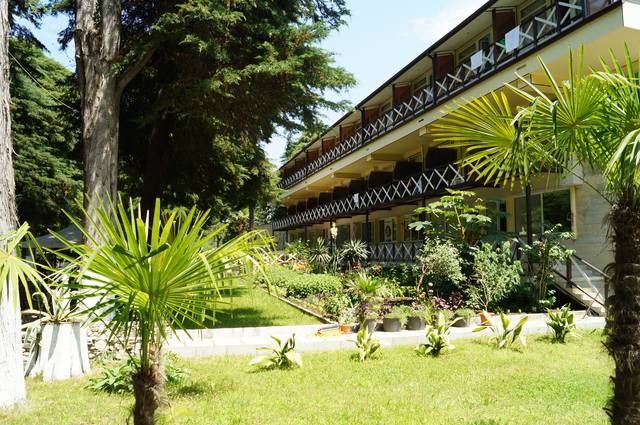 Размещение: «Стандарт» 2-х местные номера с удобствами (WC, душ, ТВ, сплит-система, холодильник, односпальные или двуспальные кровати, стол, стулья, платяной шкаф, прикроватные тумбочки, журнальный столик, зеркало, балкон, Wi-fi). «Люкс» 2-х, 3-х местные номера с удобствами (WC, душ, ТВ, сплит-система, холодильник, фен, односпальные или двуспальные кровати, доп. место - диван-кровать, стол, стулья, платяной шкаф, прикроватные тумбочки, журнальный столик, зеркало, посуда, балкон, Wi-fi). Пляж:  7 мин ходьбы по роще – галечный.  Питание: на территории гостиницы находится столовая и общая кухня для самостоятельного приготовления пищи. Дети: до 5 лет  на одном месте с родителями – 7150 руб., до 12 лет скидка на проезд  – 200 руб.Стоимость тура на 1 человека (7 ночей) + трансфер от границы за доп. платуВ стоимость входит: проезд на автобусе, проживание в номерах выбранной категории, сопровождение, страховка от несчастного случая. Курортный сбор за доп. плату.  Трансфер от границы за доп. плату.Выезд из Белгорода еженедельно по понедельникам.Хочешь классно отдохнуть – отправляйся с нами в путь!!!!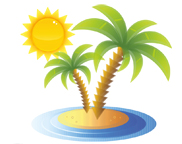 ООО  «Турцентр-ЭКСПО»                                        г. Белгород, ул. Щорса, 64 а,  III этаж                                                                                                            Остановка ТРЦ «Сити Молл Белгородский»     www.turcentr31.ru      т./ф: (4722) 28-90-40;  тел: (4722) 28-90-45;    +7-951-769-21-41   Размещение  ЗаездыСТАНДАРТ2-х мест. с удоб.ЛЮКС ЛЮКС ЛЮКС ЛЮКС    Размещение  ЗаездыСТАНДАРТ2-х мест. с удоб. 2-х мест. с удоб. 3-х мест. с удоб.Доп. местодети  до 12 летДоп. местодети старше 12 лет и взрослые 29.05.-07.06.169501875016150120001415005.06.-14.06.171501895016550121501435012.06.-21.06.181501995017250123501455019.06.-28.06.189502065017550126501475026.06.-05.07.209502225018950126501495003.07.-12.07.217502335019750129501515010.07.-19.07.219502365019950129501515017.07.-26.07.219502395019950129501515024.07.-02.08.219502395019950129501515031.07.-09.08.219502395019950129501515007.08.-16.08.219502395019950129501515014.08.-23.08.219502395019950129501515021.08.-30.08.219502395019950129501515028.08.-06.09.214502295019650129501515004.09.-13.09.212502245019350129501515011.09.-20.09.210002225019150126501475018.09.-27.09.2085021950189501245014550